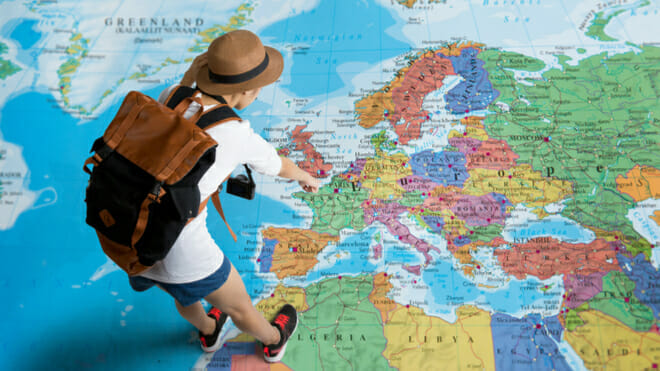 Neruším v hodině zbytečným povídáním, radši se soustředím na práci. TÝDEN 14. 10. 2019 – 27. 10. 2019UČÍME SE..UČÍME SE..UČÍME SE..předměttémamateriályučební pomůckyČJOpakování:Slovo a jeho stavba, tvoření slovkořen, předpona, přípona, koncovkaslova příbuznáučebnice  str. 14 – 18pracovní sešit str. 12 - 14čteníReprodukce textu rozlišování podstatného od méně podstatného, klíčová slova, hlavní myšlenkaM Opakování:Početní operacesčítání, odčítání, násobení, děleníučebnice  str. 20 – 27pracovní sešit 1str. 14 – 15str. 17 - 18SVŽivot v barokní doběVlastivěda 5 str. 12-13PVOpakování – kraje, pohoří, nížiny, řekyVlastivěda 5pracovní sešitstr. 28 - 29